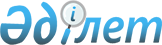 Об утверждении Правил проведения раздельных сходов местного сообщества на территории села Голубовка Иртышского районаРешение Иртышского районного маслихата Павлодарской области от 27 декабря 2023 года № 58-14-8
      В соответствии с пунктом 6 статьи 39-3 Закона Республики Казахстан "О местном государственном управлении и самоуправлении в Республике Казахстан", приказом Министра национальной экономики Республики Казахстан от 23 июня 2023 года № 122 "Об утверждении Типовых правил проведения раздельных сходов местного сообщества" Иртышский районный маслихат РЕШИЛ:
      1. Утвердить прилагаемые Правила проведения раздельных сходов местного сообщества на территории села Голубовка Иртышского района.
      2. Утвердить количественный состав представителей жителей села Голубовка Иртышского района для участия в сходе местного сообщества в количестве 1 (одного) % (процента) от общего числа жителей села, но не менее 1 (одного) человека и не более 3 (трех) человек.
      3. Настоящее решение вводится в действие со дня его первого официального опубликования. Правила проведения раздельных сходов местного сообщества на территории села Голубовка Иртышского района Глава 1. Общие положения
      1. Настоящие Правила проведения раздельных сходов местного сообщества села Голубовка Иртышского района разработаны в соответствии с пунктом 6 статьи 39-3 Закона Республики Казахстан "О местном государственном управлении и самоуправлении в Республике Казахстан", приказом Министра национальной экономики Республики Казахстан от 23 июня 2023 года № 122 "Об утверждении Типовых правил проведения раздельных сходов местного сообщества" и устанавливают порядок проведения раздельных сходов местного сообщества на территории села Голубовка Иртышского района.
      2. В настоящих Правилах используются следующие основные понятия:
      1) раздельный сход местного сообщества – непосредственное участие жителей (членов местного сообщества) села в избрании представителей для участия в сходе местного сообщества;
      2) местное сообщество – совокупность жителей (членов местного сообщества), проживающих на территории села Голубовка Иртышского района, в границах которой осуществляется местное самоуправление, формируются и функционируют его органы. Глава 2. Порядок проведения раздельных сходов местного сообщества
      3. Для проведения раздельного схода местного сообщества территория села Голубовка не подразделяется на участки. 
      4. На раздельных сходах местного сообщества избираются представители для участия в сходе местного сообщества в количестве не более трех человек.
      5. Акимом села Голубовка созывается и организуется проведение раздельного схода местного сообщества в пределах села.
      6. О времени, месте созыва раздельных сходов местного сообщества и обсуждаемых вопросах население местного сообщества оповещается акимом села Голубовка не позднее, чем за десять календарных дней до дня его проведения через средства массовой информации или иными способами.
      7. Перед открытием раздельного схода местного сообщества проводится регистрация присутствующих жителей соответствующего села. 
      Не допускается участие в раздельном сходе местного сообщества несовершеннолетних лиц, лиц, признанных судом недееспособными, а также лиц, содержащихся в местах лишения свободы по приговору суда.
      Раздельный сход местного сообщества считается состоявшимся при участии не менее десяти процентов жителей (членов местного сообщества), проживающих в данном селе.
      8. Раздельный сход местного сообщества открывается акимом села Голубовка или уполномоченным им лицом.
      Председателем раздельного схода местного сообщества является аким села Голубовка или уполномоченное им лицо.
      На раздельном сходе местного сообщества ведется протокол, для оформления протокола раздельного схода местного сообщества открытым голосованием избирается секретарь.
      9. Кандидатуры представителей жителей села для участия в сходе местного сообщества выдвигаются участниками раздельного схода местного сообщества в соответствии с количественным составом, утвержденным маслихатом Иртышского района.
      10. Голосование проводится открытым способом персонально по каждой кандидатуре. Избранными считаются кандидаты, набравшие наибольшее количество голосов участников раздельного схода местного сообщества.
      Председатель раздельного схода пользуется правом решающего голоса в случае, если при голосовании на раздельном сходе местного сообщества голоса участников разделяются поровну.
      11. Протокол раздельного схода местного сообщества подписывается председателем и секретарем и в течение двух рабочих дней со дня проведения раздельного схода передается секретарем схода в аппарат акима села Голубовка для регистрации.
      На сходе местного сообщества или собрании местного сообщества ведется протокол, в котором указываются:
      1) дата и место проведения схода местного сообщества или собрания местного сообщества;
      2) общее число членов местного сообщества, проживающих на соответствующей территории и имеющих право участвовать в сходе местного сообщества или на собрании местного сообщества;
      3) количество и список присутствующих с указанием фамилии, имени, отчества (при его наличии);
      4) фамилия, имя, отчество (при его наличии) председателя и секретаря схода местного сообщества или собрания местного сообщества;
      5) повестка дня, содержание выступлений и принятые решения.
					© 2012. РГП на ПХВ «Институт законодательства и правовой информации Республики Казахстан» Министерства юстиции Республики Казахстан
				
      Председатель Иртышского районного маслихата 

Б. Шингисов
Утвержден
решением Иртышского
районного маслихата
от 27 декабря 2023 года
№ 58-14-8